Piórnik Hogwart - tylko dla prawdziwego czarodziejaNiewielkie, niepozorne akcesorium w którym chowasz szkolne niezbędniki i szpargały - długopisy, gumkę, ołówek i zakreślacz. Mowa oczywiście o piórniku. Element szkolnego wyposażenia to dodatek dzięki któremu poczujesz się swobodniej w szkole lub na uczelni. W szczególności jeśli nawiązuje do magicznego świata Hogwartu!Nie dla Mugoli!Jeśli prawdziwy z Ciebie Potterhead i nie wyobrażasz sobie weekendu bez przeżycia na nowo wydarzeń książkowych lub filmowych, piórnik Hogwart powinien zagościć w Twoim plecaku. Dzięki temu niewielkiemu dodatkowi zjednasz sobie sympatię kolegów i nauczycieli. Jeśli obawiasz się pierwszego dnia w nowej szkole, z pomocą odważnych nauczycieli ze szkoły Magii i Czarodziejstwa, lekcje przebiegną szybko i bez stresu.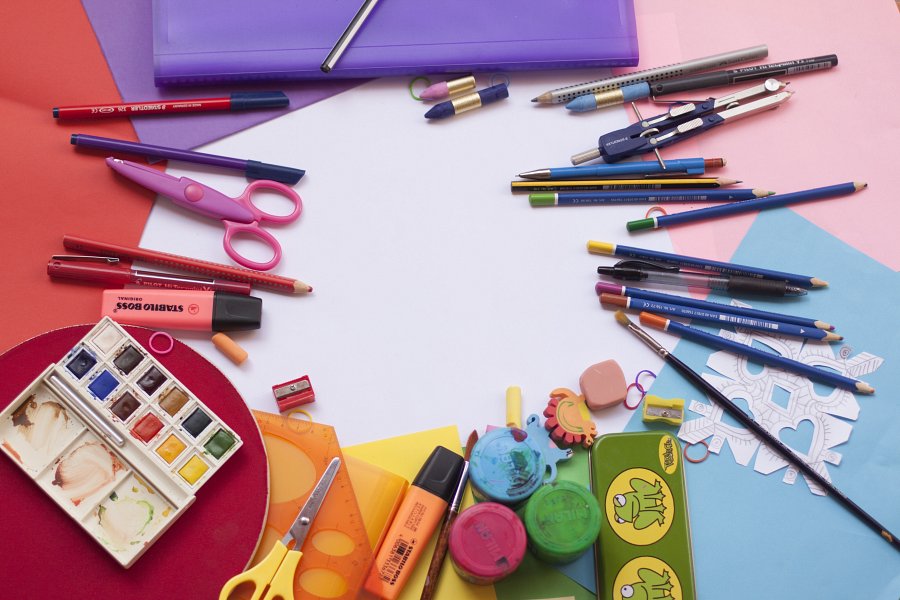 Piórnik Hogwart - dobry pomysł na prezentJeśli Twój przyjaciel kocha uniwersum Harry'ego Pottera i jego dom jest pełen drobiazgów związanych z tą produkcją, spraw mu niewielki, materiałowy piórniczek. Zabawny wzór z sylwetkami bohaterów - Harrym, Ronem, Hermioną, Profesorem Snape a nawet Sam Wiesz Kim, przeniesie go na korytarze Hogwartu. Szybka ucieczka w magiczny świat w czasie nudnej matematyki to świetny pomysł! W sklepie internetowym Fesswybitnie znajdziesz jeszcze więcej pomysłów na prezent. Jednorożce, pandy i wiele, wiele innych - tylko u nas! Odwiedź nasz sklep i poczuj siłę pozytywnej energii. Magiczne niezbędniki dla każdego czarodzieja z wyboru - to jest to!